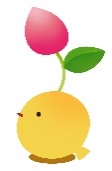 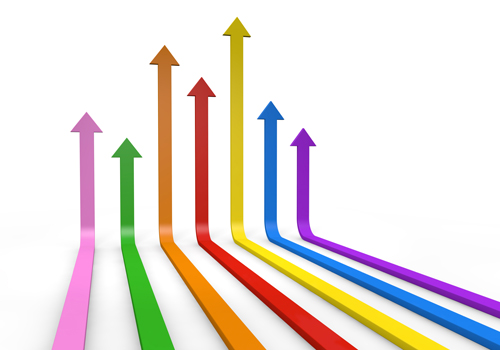 １２月のおもな予定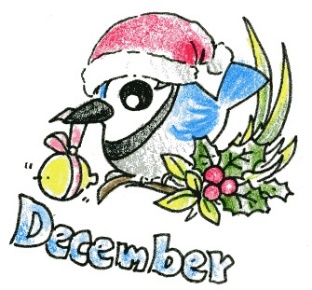 今年もあっという間に終盤，12月になってしまいました。2022年，いろいろなことがありました。充実した時間を過ごすことができましたか？東陵中学校の主軸として３年生からのバトンを受け取り，自覚をもっての生活が始まっています。ここ最近のキーワードは「来年の今頃は･･･」。自分が進みたいと思う道を，是非お家でも話題にしましょう。そして，それを叶えるべく生活を律して頑張っていきましょう。応援します！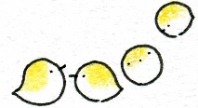 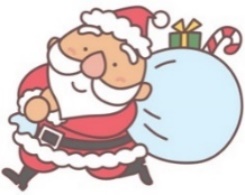 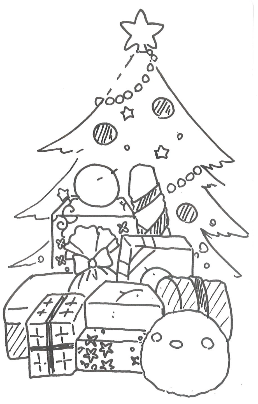 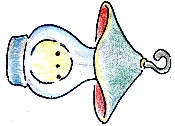 月火水木金土日１１／２８１１／２９　１１／３０１２３４※Ｂ日課(～1月31日)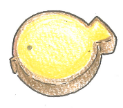 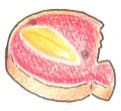 ※特別日課(6限カット)530＆帰りの会14:25下校⑥薬物乱用防止教室＠体育館1年 防災講話校区防災訓練～11:30５６７８９１０1１保護者会13:30～16:30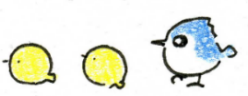 3年生のみ保護者会※授業変更1,2年木⑤⑥→木④⑤1２1３1４1５1６１７１８振替休業日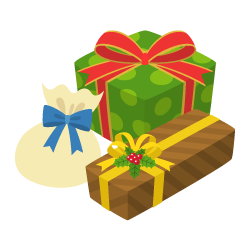 530＆帰りの会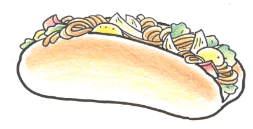 ⑥委員会※特別日課(3時間授業，給食なし)11:45 下校１９２０２１２２2３2４２５530＆帰りの会⑥漢字ｺﾝｸｰﾙ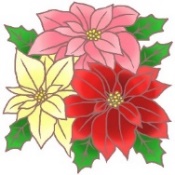 給食終了※授業変更⑤生徒集会(図書・代議員)⑥大掃除※特別日課①2学期終業式②大掃除③学年＆学活11:10下校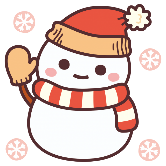 ２６２７　　 ２８２９３０３１１／１冬季休業(～1月9日)仕事納め2023年元日